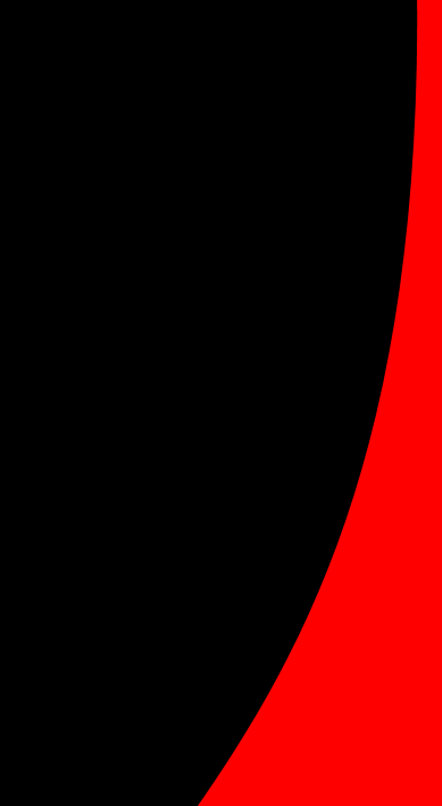 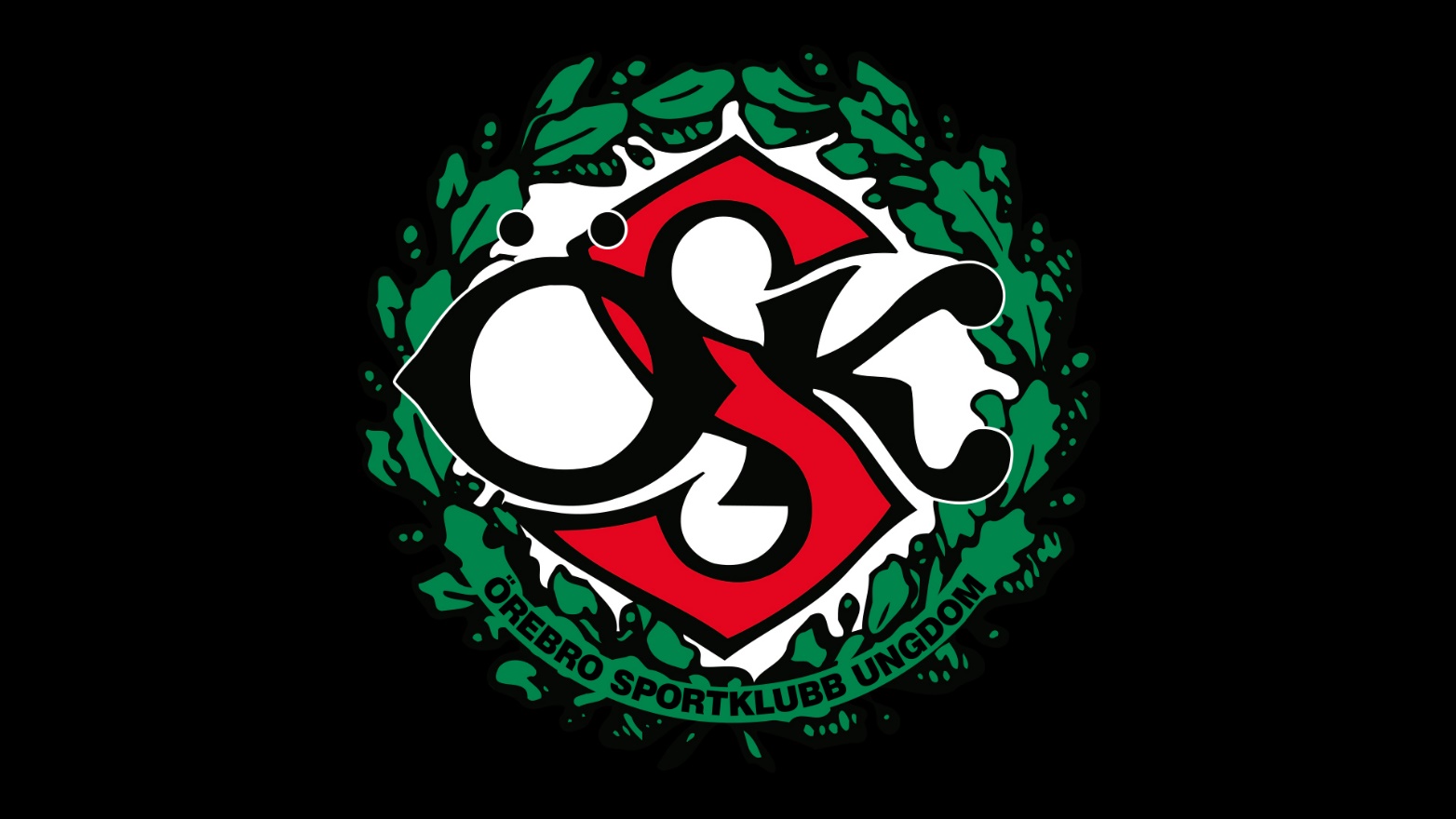 Aktiviteter
<Här skriver ni vilka aktiviteter ni har tänkt genomföra under året.>
Antal träningar
<Här skriver ni hur många träningar i veckan ni har tänkt att ha.>
Antal lag i seriespel 
<Här skriver ni hur många lag ni har tänkt ha i seriespel. Ska ni spela i en eller två serier? Vilka nivåer har ni tänk spela i och varför just den/dem?>
Antal Cuper 
<Vilka cuper har ni tänkt delta på? Var är dem, kostnad?>
Lagbyggaraktiviteter – Utbildningsstegen – När?
<Lagbyggaraktiviteter är viktigt för lagsammanhållningen och för den långsiktiga utbildningen. Det är viktigt att ni har en tanke om att ha roligare aktiviteter med laget. Det är även viktigt att ni tänker på utvecklingsstegen och när ni har tänkt genomföra respektive del i er ålderskategori.>Organisation
<Här skriver hur ni har tänkt att organisera laget. En person kan ha fler roller! Om det är någonstans ni inte har någon kan ni skriva vakant, vi följer upp rollerna på ert kommande föräldramöte.>
Tränare
<Vem/vilka kommer vara tränare under året och vad blir dennes/deras ansvarsområde enligt er?>
Lagledare
<Vem/vilka kommer vara lagledare under året och vad blir dennes/deras ansvarsområde enligt er?>
Ekonomiansvarig
<Vem kommer vara ekonomiansvarig under året? OBS! Kan vara fler.>
Försäljningsansvarig
<Vem kommer vara försäljningsansvarig under året? OBS! Kan vara fler, samt att det även går att dela in utefter aktivitet (En tar bingolotter, en tar restaurangchansen osv).>
Eventansvarig
<Vem kommer vara eventansvarig under året? OBS! Kan vara fler, samt att det även går att dela in utefter aktivitet (En tar jobben på örebrocupen innebandy, en tar Thomas Nordahl cup osv).>
Lagbyggare
<Vem kommer vara lagbyggare under året? OBS! Kan vara fler.>
Sponsringsansvarig
<Vem kommer vara sponsringsansvarig under året? OBS! Kan vara fler.>
Föräldraråd/Spelarråd
<Vilka kommer att representera föräldrarna respektive spelarna under året? OBS, inget måste i lagen, frivilligt att ha om laget vill. Mest för äldre lag (13 år och äldre).>Ekonomi
<Här skriver ni hur ni har tänkt lägga upp ekonomin för året. Vad kommer kosta pengar och hur mycket? Hur ska ni dra in pengar och hur mycket kommer ni dra in? Glöm heller inte bort träningsavgiften som dras från föreningens håll.>Budget 2021
<Här fyller ni i nedanstående tabell med beräknat utfall.>

































Förklaring till budget
<Här har ni möjlighet att beskriva respektive punkt i 3.1, med förklaring till respektive intäkt/kostnad.>
Datum för stora utbetalningar 
<Här skriver ni om ni vet några datum redan nu där det kommer dras mycket pengar från lagkassan.>
Försäljningsaktiviteter
<Här kan ni skriva vilka försäljningsaktiviteter ni har tänkt göra under året. Hur mycket har ni tänkt att respektive aktivitet ska inbringa till laget? När har ni tänkt göra respektive aktivitet?>Verksamhet 
<Här skriver ni om er sportsliga verksamhet och hur den kommer se ut.>
Målsättning för året – Har ni ingen? Gör en 
<Här skriver ni vilken målsättning ni har med säsongen. Vad blir viktigt för att kunna genomföra målsättningen? Vilka grundpelare behöver ni ha inom laget?>
Individuell anpassning
<Här skriver ni om hur ni har tänkt anpassa verksamheten utifrån individuella behov. Matcher? Träningar?>
Spelarutbildningsplanen
<Här skriver ni hur ni kommer att arbeta i enlighet med spelarutbildningplanen för er specifika ålder. Hur kommer ni att bedriva träningarna utifrån fokusområden i respektive ålder?>
Teori 
<Hur har ni tänkt arbeta med handbollsspecifik teori? Kommer ni börja prata om specifika begrepp? Om ja, vilka?>Material 
<Här skriver ni om materialtillgången i ert lag.>
Matchkläder 
<Här skriver ni om ni har tillräckligt med matchkläder för säsongen, om inte, vad saknas?> 
 Bollar 
<Här skriver ni om antalet bollar ni har och om det inte skulle räcka, hur många behöver ni? Vilken storlek? Skulle det vara så att ni har mer än ni använder kan ni lämna in detta till kansliet, då kan ett annat lag använda det istället.> 
Koner och västar
<Här kan ni fylla om ni har tillräckligt med koner och västar, om inte, hur många behöver ni? Skulle det vara så att ni har mer än ni använder kan ni lämna in detta till kansliet, då kan ett annat lag använda det istället.>
Ledarkläder 
<Här kan ni fylla i om ni har ledarkläder så det räcker eller om det behöver kompletteras? 2-3 uppsättningar/lag (vid behov) står föreningen för, resterande står lagkassan för. OBS Ingen stress att byta till nya märket>
LAGUPPFÖLJNING 2021LAGUPPFÖLJNING 2021UPPDATERAD:BOKFÖRT TOM:BOKFÖRT TOM:Ekonomiansvarig:Ekonomiansvarig:Mejl:KASSA IN I SÄS.KASSA IN I SÄS.BUDGETUTFALLINTÄKTER (tkr)3030Sponsorer3040Egen utrustning/material3050Träningsläger355xFörsäljning / Utförda erbeten3060Cup3070Övriga insättningarTOTALT INTÄKTER0,00,0KOSTNADER (tkr)4010Resor (seriespel, läger, cup)4020Domare4040Egen utrustning/sjukvårdsmaterial4050Inköp varor till försäljning4060Träningsläger / Cup4070Övriga kostnaderTOTALT KOSTNADER0,00,0RESULTAT SÄSONGEN0,00,0PRELIMINÄR LAGKASSAPRELIMINÄR LAGKASSA0,0